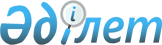 Об утверждении Правил оказания паллиативной помощи и сестринского ухода
					
			Утративший силу
			
			
		
					Приказ Министра здравоохранения и социального развития Республики Казахстан от 27 марта 2015 года № 168. Зарегистрирован в Министерстве юстиции Республики Казахстан 27 апреля 2015 года № 10803. Утратил силу приказом Министра здравоохранения Республики Казахстан от 23 ноября 2020 года № ҚР ДСМ-199/2020.
      Сноска. Утратил силу приказом Министра здравоохранения РК от 23.11.2020 № ҚР ДСМ-199/2020 (вводится в действие по истечении десяти календарных дней после дня его первого официального опубликования).
      В соответствии с подпунктом 99) пункта 1 статьи 7, пункта 3 статьи 53 Кодекса Республики Казахстан от 18 сентября 2009 года "О здоровье народа и системе здравоохранения" ПРИКАЗЫВАЮ:
      1. Утвердить прилагаемые правила оказания паллиативной помощи и сестринского ухода.
      2. Департаменту организации медицинской помощи Министерства здравоохранения и социального развития Республики Казахстан в установленном законодательстве порядке обеспечить:
      1) государственную регистрацию настоящего приказа в Министерстве юстиции Республики Казахстан;
      2) в течение десяти календарных дней после государственной регистрации настоящего приказа в Министерстве юстиции Республики Казахстан направление на официальное опубликование в периодических печатных изданиях и информационно-правовой системе "Әділет";
      3) размещение настоящего приказа на интернет-ресурсе Министерства здравоохранения и социального развития Республики Казахстан.
      3. Контроль за исполнением настоящего приказа возложить на вице-министра здравоохранения и социального развития Республики Казахстан Цой А.В.
      4. Настоящий приказ вводится в действие по истечении десяти календарных дней после дня его первого официального опубликования. Правила 
оказания паллиативной помощи и сестринского ухода
      Сноска. Правила в редакции приказа Министра здравоохранения РК от 04.05.2019 № ҚР ДСМ-62 (вводится в действие по истечении десяти календарных дней после дня его первого официального опубликования). Глава 1. Общие положения
      1. Настоящие Правила оказания паллиативной помощи и сестринского ухода (далее – Правила) разработаны в соответствии с пунктом 3 статьи 53 Кодекса Республики Казахстан от 18 сентября 2009 года "О здоровье народа и системе здравоохранения" (далее - Кодекс) и определяют порядок оказания паллиативной помощи и сестринского ухода медицинскими организациями.
      2. В настоящих Правилах используются следующие понятия:
      1) квалифицированная медицинская помощь - медицинская помощь, оказываемая медицинскими работниками с высшим медицинским образованием при заболеваниях, не требующих специализированных методов диагностики, лечения и медицинской реабилитации, в том числе с использованием средств телемедицины;
      2) доврачебная медицинская помощь - медицинская помощь, оказываемая медицинскими работниками со средним медицинским образованием в целях профилактики заболеваний, а также при заболеваниях, не требующих использования методов диагностики, лечения и медицинской реабилитации с участием врача;
      3) организация здравоохранения - юридическое лицо, осуществляющее деятельность в области здравоохранения;
      4) специализированная медицинская помощь - медицинская помощь, оказываемая профильными специалистами при заболеваниях, требующих специальных методов диагностики, лечения и медицинской реабилитации, в том числе с использованием средств телемедицины;
      5) медицинские услуги - действия субъектов здравоохранения, имеющие профилактическую, диагностическую, лечебную, реабилитационную или паллиативную направленность по отношению к конкретному человеку;
      6) медицинская организация - организация здравоохранения, основной деятельностью которой является оказание медицинской помощи;
      7) сестринский уход - комплекс медицинских услуг, оказываемых средними медицинскими работниками лицам с тяжелыми заболеваниями, нуждающимся в уходе, в случаях, не требующих врачебного наблюдения;
      8) паллиативная помощь - комплекс медицинских услуг, направленных на улучшение качества жизни пациентов с неизлечимыми заболеваниями в терминальной (конечной) стадии;
      9) стационарозамещающая помощь - форма предоставления доврачебной, квалифицированной, специализированной медицинской помощи, в том числе с применением высокотехнологичных медицинских услуг, с медицинским наблюдением;
      10) стационарная помощь - форма предоставления доврачебной, квалифицированной, специализированной медицинской помощи, в том числе с применением высокотехнологичных медицинских услуг, с круглосуточным медицинским наблюдением.
      3. Паллиативная помощь и сестринский уход оказываются категориям населения в соответствии с перечнем (далее – перечень), утвержденным приказом Министра здравоохранения и социального развития Республики Казахстан от 25 февраля 2015 года № 96 "Об утверждении перечня категорий населения, которым оказывается паллиативная помощь и сестринский уход" (зарегистрирован в Реестре государственной регистрации нормативных правовых актов за № 10576) в рамках гарантированного объема бесплатной медицинской помощи, а также на платной основе.
      4. Паллиативная помощь в рамках гарантированного объема бесплатной медицинской помощи (далее – ГОБМП) оказывается при заболеваниях и состояниях в соответствии с перечнем согласно приложению 1 к Правилам.
      Сестринский уход в рамках ГОБМП оказывается при заболеваниях и состояниях в соответствии с перечнем согласно приложению 2 к Правилам.
      Лечение проводится в соответствии с клиническими протоколами по основному заболеванию с предоставлением паллиативной помощи и сестринского ухода в соответствии с перечнем согласно приложению 3 к настоящим Правилам.
      5. Услуги по оказанию паллиативной помощи и сестринского ухода на платной основе предоставляются в соответствии со статьей 35 Кодекса.
      6. Списки пациентов, нуждающихся в паллиативной помощи и сестринском уходе, формируются организациями, оказывающими первичную медико-санитарную помощь, посредством автоматизированной информационной системы "Поликлиника" или медицинской информационной системы. Глава 2. Порядок оказания паллиативной помощи
      7. Паллиативная помощь включает доврачебную, квалифицированную и специализированную медицинскую помощь и оказывается в форме амбулаторно-поликлинической, стационарозамещающей и стационарной помощи с соблюдением принципов преемственности на всех этапах оказания и непрерывности наблюдения.
      8. Паллиативная помощь на амбулаторно-поликлиническом уровне оказывается организациями здравоохранения, оказывающими первичную медико-санитарную и консультативно-диагностическую помощь, по территориальному принципу в соответствии с приказом Министра здравоохранения и социального развития Республики Казахстан от 28 апреля 2015 года № 281 "Об утверждении Правил оказания первичной медико-санитарной помощи и Правил прикрепления к организациям первичной медико-санитарной помощи" (зарегистрирован в Реестре государственной регистрации нормативных правовых актов за № 11268).
      9. Паллиативная помощь в форме стационарозамещающей помощи оказывается в дневных стационарах амбулаторно-поликлинических организаций, больничных организаций, имеющих в составе отделения (койки) паллиативной помощи, самостоятельных специализированных медицинских организациях (хосписов) и в форме стационара на дому в соответствии с приказом Министра здравоохранения и социального развития Республики Казахстан от 17 августа 2015 года № 669 "Об утверждении Правил оказания стационарозамещающей помощи" (далее – приказ № 669) (зарегистрирован в Реестре государственной регистрации нормативных правовых актов за № 12106):
      10. Паллиативная помощь в форме стационарной помощи оказывается на специализированных койках, в специализированных палатах и отделениях организаций здравоохранения, оказывающих стационарную помощь, и специализированных медицинских организациях (хосписах) в соответствии с приказом Министра здравоохранения и социального развития Республики Казахстан от 29 сентября 2015 года № 761 "Об утверждении Правил оказания стационарной помощи" (далее – приказ № 761) (зарегистрирован в Реестре государственной регистрации нормативных правовых актов за № 12204).
      11. Показаниями для госпитализации в организации, оказывающие паллиативную помощь, являются:
      1) необходимость подбора поддерживающей, обезболивающей терапии для последующего перевода больного на лечение в амбулаторных условиях;
      2) коррекция обезболивающей терапии в условиях круглосуточного наблюдения;
      3) необходимость симптоматического лечения в условиях круглосуточного наблюдения;
      4) наличие социально-психологических показаний (состояние депрессии, реактивного состояния, конфликтной ситуации в семье, отсутствие бытовых условий для ухода за больным).
      12. Госпитализация пациента в стационар осуществляется в плановом и (или) экстренном порядке в соответствии с приказом № 761. Глава 3. Порядок оказания сестринского ухода
      13. Сестринский уход предоставляется в форме стационарозамещающей и стационарной помощи.
      14. Сестринский уход в форме стационарозамещающей помощи предоставляется в условиях стационара на дому организацией, оказывающей амбулаторно-поликлиническую помощь по месту прикрепления в соответствии с приказом № 669.
      Забор материала для проведения лабораторных исследований больным, нуждающимся в сестринском уходе осуществляется на дому. Инструментальные методы исследования проводятся по показаниям в амбулаторно-поликлинической организации по месту жительства.
      15. Сестринский уход в форме стационарной помощи предоставляется в специализированных структурных подразделениях, (отделениях, палатах, койках) организаций здравоохранения, специализированных медицинских организациях (больницах сестринского ухода) в соответствии с приказом № 761.
      16. Показаниями к госпитализации пациентов, нуждающихся в сестринском уходе, являются:
      1) необходимость симптоматической терапии и ухода в условиях круглосуточного наблюдения;
      2) наличие социально-психологических показаний (состояние депрессии, реактивного состояния, конфликтной ситуации в семье, отсутствие бытовых условий для ухода за больным).
      Не подлежат госпитализации в отделение (палата), больницы сестринского ухода пациенты, требующие квалифицированной медицинской помощи и постоянного врачебного наблюдения.
      17. Госпитализация пациента в медицинские организации, оказывающие сестринский уход, осуществляется в плановом и (или) экстренном порядке в соответствии с Приказом № 761. Перечень 
заболеваний, при которых оказывается паллиативная помощь Перечень 
заболеваний, при которых оказывается сестринский уход Перечень 
услуг паллиативной помощи и сестринского ухода
					© 2012. РГП на ПХВ «Институт законодательства и правовой информации Республики Казахстан» Министерства юстиции Республики Казахстан
				
Министр
Т. ДуйсеноваУтверждены
Приказом Министра
здравоохранения
и социального развития
Республики Казахстан
от 27 марта 2015 года № 168Приложение 1
к правилам оказания
паллиативной помощи и
сестринского ухода
Взрослые
Взрослые
Взрослые
Взрослые
Взрослые
N
Классы болезней
Нозологические формы
Коды МКБ 10
Уточняющий код
1.
Инфекционные заболевания
ВИЧ-инфекция 
В20-В24
Z51.5 - Паллиативная помощь
1.
Инфекционные заболевания
Туберкулез
А15-A19
Z51.5 - Паллиативная помощь
2.
Новообразования 
Злокачественные новообразования
С00-С97
Z51.5 - Паллиативная помощь
3.
Болезни эндокринной системы, расстройства питания и нарушения обмена веществ
Сахарный диабет 1 типа
Е10
Z51.5 - Паллиативная помощь
3.
Болезни эндокринной системы, расстройства питания и нарушения обмена веществ
Сахарный диабет 2 типа
Е11
Z51.5 - Паллиативная помощь
4.
Болезни нервной системы
Болезнь Паркинсона
G20
Z51.5 - Паллиативная помощь
4.
Болезни нервной системы
Болезнь Альцгеймера
G30
Z51.5 - Паллиативная помощь
4.
Болезни нервной системы
Другие дегенеративные заболевания нервной системы
G31
Z51.5 - Паллиативная помощь
4.
Болезни нервной системы
Паралитические синдромы
G81-83
Z51.5 - Паллиативная помощь
4.
Болезни нервной системы
Другие поражения нервной системы (энцефалопатии)
G92-G93
Z51.5 - Паллиативная помощь
5.
Болезни системы кровообращения
Другие формы сердечно-легочной недостаточности
I27
Z51.5 - Паллиативная помощь
5.
Болезни системы кровообращения
Сердечная недостаточность
I50
Z51.5 - Паллиативная помощь
5.
Болезни системы кровообращения
Последствия цереброваскулярных болезней
I69
Z51.5 - Паллиативная помощь
6.
Болезни органов дыхания
Другая хроническая обструктивная легочная болезнь
J44
Z51.5 - Паллиативная помощь
6.
Болезни органов дыхания
Плевральный выпот, не классифицированный в других рубриках
J90
Z51.5 - Паллиативная помощь
6.
Болезни органов дыхания
Плевральный выпот, классифицированный в других рубриках
J91 
Z51.5 - Паллиативная помощь
6.
Болезни органов дыхания
Дыхательная недостаточность, не классифицированная в других рубриках
J96
Z51.5 - Паллиативная помощь
7.
Болезни органов пищеварения
Токсическое поражение печени с картиной других нарушений печени
К71.7
Z51.5 - Паллиативная помощь
7.
Болезни органов пищеварения
Печеночная недостаточность, не классифицированная в других рубриках
К72
Z51.5 - Паллиативная помощь
7.
Болезни органов пищеварения
Фиброз и цирроз печени
К74
Z51.5 - Паллиативная помощь
8.
Болезни мочеполовой системы
Хроническая болезнь почек
N18
Z51.5 - Паллиативная помощь
8.
Болезни мочеполовой системы
Почечная недостаточность неуточненная
N19
Z51.5 - Паллиативная помощь
9.
Травмы
Травмы
S00-S79
Z51.5 - Паллиативная помощь
Дети
Дети
Дети
Дети
Дети
N 
Классы болезней
Нозологические формы
Коды МКБ 10
Уточняющий код
1
Инфекционные заболевания
ВИЧ-инфекция, 
В20-В24
Z51.5 - Паллиативная помощь
1
Инфекционные заболевания
Туберкулез
А15-А19
Z51.5 - Паллиативная помощь
2
Новообразования
Злокачественные новообразования
С00-С97
Z51.5 - Паллиативная помощь
3
Болезни эндокринной системы, расстройства питания и нарушения обмена веществ
Сахарный диабет 1 типа
E10
Z51.5 - Паллиативная помощь
3
Болезни эндокринной системы, расстройства питания и нарушения обмена веществ
Сахарный диабет 2 типа
E11
Z51.5 - Паллиативная помощь
3
Болезни эндокринной системы, расстройства питания и нарушения обмена веществ
Галактоземия
E74.2
Z51.5 - Паллиативная помощь
3
Болезни эндокринной системы, расстройства питания и нарушения обмена веществ
Болезнь Гоше
E75.2
Z51.5 - Паллиативная помощь
3
Болезни эндокринной системы, расстройства питания и нарушения обмена веществ
Мукополисахаридозы
Е76.0

Е76.1 Е76.2
Z51.5 - Паллиативная помощь
3
Болезни эндокринной системы, расстройства питания и нарушения обмена веществ
Муковисцидоз
Е84.0

Е84.1

Е84.8

Е84.9
Z51.5 - Паллиативная помощь
3
Болезни эндокринной системы, расстройства питания и нарушения обмена веществ
Фенилкетонурия
Е70.0
Z51.5 - Паллиативная помощь
3
Болезни эндокринной системы, расстройства питания и нарушения обмена веществ
Гиперфункция гипофиза
Е22
Z51.5 - Паллиативная помощь
3
Болезни эндокринной системы, расстройства питания и нарушения обмена веществ
Гипофункция гипофиза
Е23
Z51.5 - Паллиативная помощь
4
Болезни нервной системы
Воспалительные болезни ЦНС
G00-G09
Z51.5 - Паллиативная помощь
4
Болезни нервной системы
Системные атрофии, поражающие преимущественно ЦНС
G10-G14
Z51.5 - Паллиативная помощь
4
Болезни нервной системы
Другие дегенеративные болезни ЦНС
G30-G32
Z51.5 - Паллиативная помощь
4
Болезни нервной системы
Демиелинизирующие болезни ЦНС
G35-G37
Z51.5 - Паллиативная помощь
4
Болезни нервной системы
Мышечная дистрофия Дюшенна
G71
Z51.5 - Паллиативная помощь
4
Болезни нервной системы
Церебральный паралич
G80
Z51.5 - Паллиативная помощь
5
Болезни системы кровообращения
Хронические ревматические болезни сердца
I05-I09
Z51.5 - Паллиативная помощь
5
Болезни системы кровообращения
Сердечная недостаточность
I50
Z51.5 - Паллиативная помощь
5
Болезни системы кровообращения
Кардиомиопатия
I42
Z51.5 - Паллиативная помощь
5
Болезни системы кровообращения
Субарахноидальное кровоизлияние
I60
Z51.5 - Паллиативная помощь
5
Болезни системы кровообращения
Внутримозговое кровоизлияние
I61
Z51.5 - Паллиативная помощь
5
Болезни системы кровообращения
Другое нетравматическое внутричерепное кровоизлияние
I62
Z51.5 - Паллиативная помощь
5
Болезни системы кровообращения
Инфаркт мозга
I63
Z51.5 - Паллиативная помощь
5
Болезни системы кровообращения
Инсульт, не уточненный как кровоизлияние или инфаркт
I64
Z51.5 - Паллиативная помощь
5
Болезни системы кровообращения
Тромбоз портальной вены
I81
Z51.5 - Паллиативная помощь
6
Болезни органов дыхания
Дыхательная недостаточность, не классифицированная в других рубриках
J96
Z51.5 - Паллиативная помощь
7
Болезни органов пищеварения
Неинфекционный энтерит
K50-52
Z51.5 - Паллиативная помощь
7
Болезни органов пищеварения
Печеночная недостаточность, не классифицированная в других рубриках
К72
Z51.5 - Паллиативная помощь
7
Болезни органов пищеварения
Фиброз и цирроз печени
К74
Z51.5 - Паллиативная помощь
8
Болезни костно-мышечной системы и соединительной ткани
Системные поражения соединительной ткани
M30-M36
Z51.5 - Паллиативная помощь
9
Болезни мочеполовой системы
Почечная недостаточность
N18-N19
Z51.5 - Паллиативная помощь
10
Отдельные состояния, возникающие в перинатальном периоде
Экстремально низкая масса тела при рождении
P07
Z51.5 - Паллиативная помощь
11
Врожденные аномалии, деформации и хромосомные нарушения 
Врожденные аномалии развития нервной системы
Q00-Q07
Z51.5 - Паллиативная помощь
11
Врожденные аномалии, деформации и хромосомные нарушения 
Врожденные аномалии системы кровообращения
Q20-Q28
Z51.5 - Паллиативная помощь
11
Врожденные аномалии, деформации и хромосомные нарушения 
Врожденный ихтиоз
Q80
Z51.5 - Паллиативная помощь
11
Врожденные аномалии, деформации и хромосомные нарушения 
Нейрофиброматоз
Q85.0
Z51.5 - Паллиативная помощьПриложение 2
к правилам оказания
паллиативной помощи и
сестринского ухода
N
Классы болезней
Нозологические формы
Коды МКБ 10
Уточняющий код
1.
Болезни 

нервной системы
Болезнь Паркинсона
G20
Z51.5 - Паллиативная помощь
1.
Болезни 

нервной системы
Болезнь Альцгеймера
G30
Z51.5 - Паллиативная помощь
1.
Болезни 

нервной системы
Другие дегенеративные заболевания нервной системы
G31
Z51.5 - Паллиативная помощь
1.
Болезни 

нервной системы
Паралитические синдромы
G81-83
Z51.5 - Паллиативная помощь
1.
Болезни 

нервной системы
Другие поражения нервной системы (энцефалопатии)
G92-G93
Z51.5 - Паллиативная помощь
2.
Болезни эндокринной системы, расстройства питания и нарушения обмена веществ
Сахарный диабет 1 типа
E10
Z51.5 - Паллиативная помощь
2.
Болезни эндокринной системы, расстройства питания и нарушения обмена веществ
Сахарный диабет 2 типа
E11
Z51.5 - Паллиативная помощь
3.
Болезни 

системы кровообращения
Другие формы сердечно-легочной недостаточности
I27
Z51.5 - Паллиативная помощь
3.
Болезни 

системы кровообращения
Сердечная недостаточность
I50
Z51.5 - Паллиативная помощь
3.
Болезни 

системы кровообращения
Последствия цереброваскулярных болезней
I69
Z51.5 - Паллиативная помощь
4.
Болезни 

органов дыхания
Другая хроническая обструктивная легочная болезнь
J44
Z51.5 - Паллиативная помощь
4.
Болезни 

органов дыхания
Плевральный выпот, не классифицированный в других рубриках
J90
Z51.5 - Паллиативная помощь
4.
Болезни 

органов дыхания
Плевральный выпот, классифицированный в других рубриках
J91 
Z51.5 - Паллиативная помощь
4.
Болезни 

органов дыхания
Дыхательная недостаточность, не классифицированная в других рубриках
J96
Z51.5 - Паллиативная помощь
5.
Болезни органов пищеварения
Токсическое поражение печени с картиной других нарушений печени
К71.7
Z51.5 - Паллиативная помощь
5.
Болезни органов пищеварения
Печеночная недостаточность, не классифицированная в других рубриках
К72
Z51.5 - Паллиативная помощь
5.
Болезни органов пищеварения
Фиброз и цирроз печени
К74
Z51.5 - Паллиативная помощь
6.
Болезни мочеполовой системы
Хроническая болезнь почек
N18
Z51.5 - Паллиативная помощь
6.
Болезни мочеполовой системы
Почечная недостаточность неуточненная
N19
7.
Травмы
Травмы
S00-S79
Z51.5 - Паллиативная помощьПриложение 3
к правилам оказания
паллиативной помощи и
сестринского ухода
Код услуги 
Услуги, оказываемые врачом
А.02.001.000
Консультация (осмотр) терапевта 
А.02.002.000
Консультация (осмотр) педиатра
А.02.018.000
Консультация (осмотр) невропатолога
А02.015.000
Консультация (осмотр) кардиолога
А.02.044.000
Консультация (осмотр) фтизиатра
А.02.013.000
Консультация (осмотр) хирурга
D.54.910.426
Лапароцентез
D.54.910.427
Плевроцентез
D.54.910.428
Трахестомия
D.54.910.429
Установка назогастрального зонда
D.54.910.430
Установка мочевого катетера
Код услуги
Услуги, оказываемые средним медицинским персоналом
D93.891.019
Обучение уходу за больным ребенком
D93.891.022
Уход за волосами, ногтями, бритье тяжелобольного пациента
D93.891.023
Уход за полостью рта тяжелобольного пациента
D93.891.024
Отсасывание слизи из ротоглотки
D93.891.025
Пособие при оростомах, эзофагостомах
D93.891.026
Пособие при трахеостоме
D93.891.027
Уход за назогастральным зондом, носовыми канюлями и катетером
D93.891.028
Отсасывание слизи из верхних дыхательных путей
D93.891.029
Отсасывание слизи из носа
D93.891.030
Пособие при фарингостоме
D93.891.031
Введение лекарственных препаратов интраназально
D93.891.032
Пособие при гастростомах
D93.891.033
Уход за назогастральным зондом
D93.891.034
Кормление тяжелобольного пациента через гастростому
D93.891.035
Пособие при илеостоме
D93.891.036
Уход за интестинальным зондом
D93.891.037
Кормление тяжелобольного пациента через интестинальный зонд
D93.891.038
Обучение уходу за илеостомой
D93.891.039
Пособие при стомах толстой кишки
D93.891.040
Обучение уходу за колостомой
D93.891.041
Пособие при дефекации тяжелобольного пациента
D93.891.042
Постановка очистительной клизмы
D93.891.043
Постановка газоотводной трубки
D93.891.044
Удаление копролита
D93.891.045
Пособие при недержании кала
D93.891.046
Постановка сифонной клизмы
D93.891.047
Введение, извлечение влагалищного поддерживающего кольца (пессария)
D93.891.048
Уход за наружным слуховым проходом
D93.891.049
Уход за глазами тяжелобольного пациента
D93.891.050
Инстилляция лекарственных веществ в конъюнктивную полость
D93.891.051
Пособие при мочеиспускании тяжелобольного пациента
D93.891.052
Уход за мочевым катетером
D93.891.053
Уход за цистостомой и уростомой
D93.891.054
Пособие при недержании мочи
D93.891.055
Перемещение и/или размещение тяжелобольного пациента в постели
D93.891.057
Кормление тяжелобольного пациента через рот и/или назогастральный зонд
D93.891.058
Приготовление и смена постельного белья тяжелобольному пациенту
D93.891.059
Пособие по смене белья и одежды тяжелобольному пациенту
D93.891.060
Уход за промежностью и наружными половыми органами тяжелобольного пациента
D93.891.061
Уход за дренажом
D93.891.062
Пособие при парентеральном введении лекарственных препаратов
D93.891.063
Оценка степени риска развития пролежней
D93.891.064
Оценка степени тяжести пролежней
D93.891.065
Оценка интенсивности боли
D93.891.066
Обучение членов семьи пациента технике перемещения и/или размещения в постели
D93.891.067
Обучение пациента самопомощи при перемещении в постели и/или кресле
D93.891.068
Обучение пациента перемещению на костылях
D93.891.069
Обучение пациента самопомощи при перемещении с помощью дополнительной опоры
D93.891.021
Наложение повязки при нарушении целостности кожных покровов
Код услуги
Услуги психолога
А02.005.000
Консультативный прием: Психолог (оценка психологического статуса, психотерапевтические/психологические интервенции, оказание психологической поддержки)
Код услуги
Услуги социального работника
A01.006.000
Консультация (прием) социальный работник с высшим образованием
A01.007.000
Консультация (прием) социальный работник со средним образованием
A01.006.001
Организация и проведение медико-социального обследования: Социальный работник с высшим образованием
A01.007.001
Организация и проведение медико-социального обследования: Социальный работник со средним образованием
A01.006.002
Обучение членов семьи пациента основам медицинского ухода, проводимого в домашних условиях: Социальный работник с высшим образованием
A01.007.002
Обучение членов семьи пациента основам медицинского ухода, проводимого в домашних условиях: Социальный работник со средним образованием
Раздел 6 
 Выезд мобильной бригады 
Е01.006.000
Выезд мобильной бригады при оказании паллиативной помощи 